------------------------------------------------------------------------------------------------------------DIESE SEITE BITTE VOR VERSENDUNG LÖSCHEN Es wird empfohlen dieses Dokument je nach Zielgruppe zu trennen und separat zu versenden.Weiters sollte das Dokument, sobald der Name der Gemeinde und allfällig weitere Daten ergänzt wurden, vor Versand in WORD mittels „Bearbeitung einschränken“ geschützt werden. So wird sichergestellt, dass nur die dafür vorgesehenen Felder zur Beantwortung der Fragen genutzt werden.Zum „Schützen/Bearbeitung einschränken“ eines Dokuments in WORD folgen Sie bitte den unten abgebildeten Schritten oder Sie folgen der Erklärung von Microsoft Support:Wählen Sie den Reiter „Überprüfen“ und dort „Bearbeitung einschr.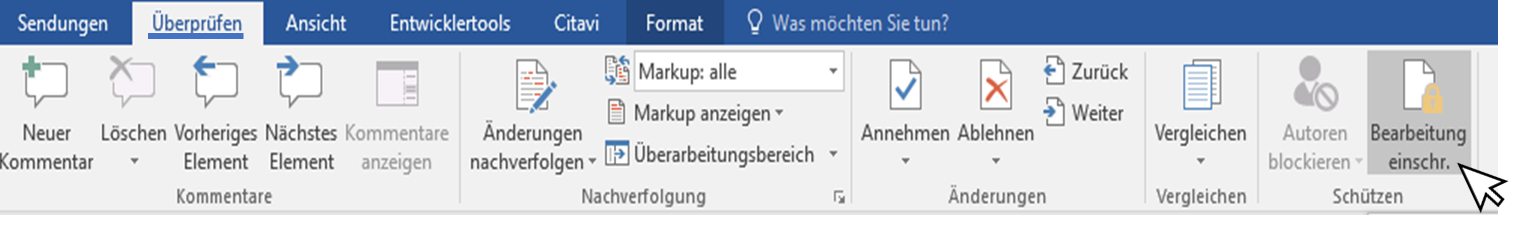 Wählen Sie nach dem Auswählen von „Bearbeitung einschr.“ unter „2. Bearbeitungsein-schränkungen“ im Dropdownmenü „Ausfüllen von Formularen“ und schließen Sie mit „Ja, Schutz jetzt anwenden“ ab.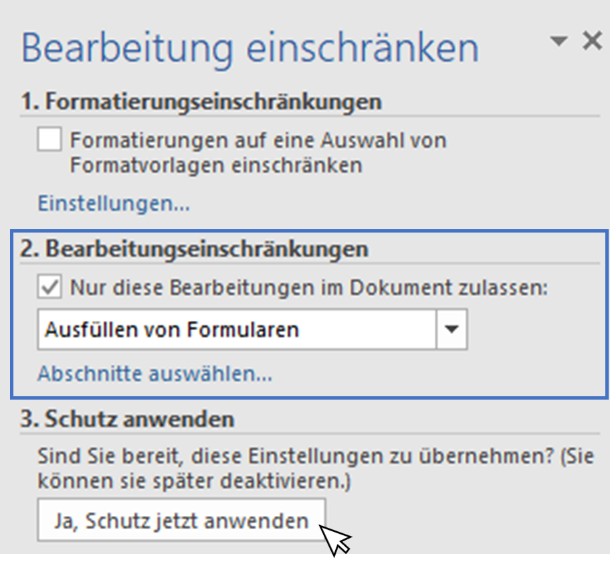 ------------------------------------------------------------------------------------------------------------Fragebogen Bestandsaufnahme „Abfallvermeidungsmaßnahmen“Unsere MUSTERGEMEINDE hat sich entschlossen ein Abfallvermeidungskonzept zu erstellen. Das Abfallvermeidungskonzept legt u.a. fest welche Abfallvermeidungsmaßnahmen in der Gemeinde umgesetzt werden sollen, in welchem Zeitraum sie umgesetzt werden, wer für die Umsetzung verantwortlich ist und wie und wann die Umsetzung/der Erfolg der Maßnahmen überprüft wird.Zur Erreichung einer gesamtheitlichen Abfallvermeidung ist das Mitwirken aller notwendig. Zuerst muss hierfür die abfallbezogene Ist-Situation der Gemeinde soll erfasst werden. Dazu sollen auch die bisherigen Aktivitäten zur Abfallvermeidung identifiziert und beschrieben werden. Die Einbindung von kommunalen Mitarbeiter:innen, Direktor:innen der Bildungseinrichtungen, interessierten Bürger:innen, Vereinen, nachhaltig agierenden Betrieben, usw. ist wichtig, um einerseits bestehende Maßnahmen zur Abfallvermeidung zu erfassen, Probleme und mögliche Verbesserungspotentiale zu identifizieren und um andererseits auch neue Ideen für zukünftige Abfallvermeidungsmaßnahmen zu sammeln.Abfallvermeidung umfasst jede Maßnahme, welche ergriffen wird, bevor ein Stoff, Produkt, etc. zu Abfall wird. D.h. Gegenstände möglichst lange nutzen bzw. reparieren oder weitergeben gehört zu den abfallvermeidenden Maßnahmen. NICHT umfasst sind Maßnahmen zur Trennung.Um möglichst eine breite Einbindung zu erreichen und um auch die am Gemeindeamt nicht bekannten (privaten) Iniativen abzubilden, bitten wir Sie, den folgenden Fragebogen für Ihren Bereich auszufüllen. Folgende Bereiche sind angeführt:Gemeindeamt (kommunale Verwaltung)Kindergarten & KripppeSchulen & Horteinrichtungen(Tages)betreuungseinrichtungen & Pflegeheime etc.VereineVeranstaltungen(Wochen)märkteNachhaltig agierende BetriebeGastronomiebetriebe (z. B. Bäckerei, Café, Gasthaus) Lebensmitteleinzelhandel– KMU Franchisenehmer:innen, z. B. ortsansässiger Nahversorger Ebenfalls möchten wir natürlich auch von Problemen und/oder Ideen hören. Hierfür gibt es ebenfalls eigene Fragen für den jeweiligen Bereich.Gemeindeamt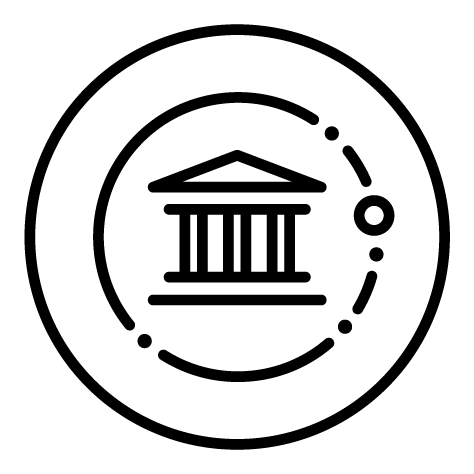 © UmweltbundesamtGemeindeamt (Kommunale Verwaltung)Name: Welche Abfallvermeidungsmaßnahmen werden bereits umgesetzt oder sind evtl. schon geplant und stehen kurz vor der Umsetzung? Welche der Maßnahmen können Sie sich vorstellen zukünftig umzusetzen bzw. erachten Sie sinnvoll als Maßnahmenidee? Bitte kreuzen Sie entsprechend an. Die Maßnahmen sind nach Themengebieten dargestellt.Wo existieren bezüglich Abfällen Probleme (z. B. laufender/größerer Anfall von (vermeidbaren) Abfällen)? Gibt es Verbesserungspotentiale?Welche neuen Ideen gibt es bezüglich Abfallvermeidung? Was kann noch getan werden um Abfälle zu vermeiden und Ressourcen zu schonen?Kindergarten & Krippe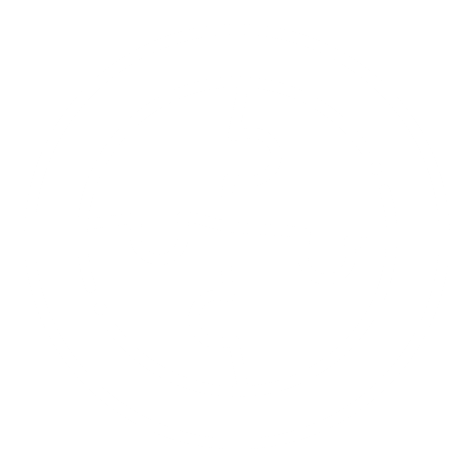 © UmweltbundesamtKindergarten & KrippeName: Welche Abfallvermeidungsmaßnahmen werden bereits umgesetzt oder sind evtl. schon geplant und stehen kurz vor der Umsetzung? Welche der Maßnahmen können Sie sich vorstellen zukünftig umzusetzen bzw. erachten Sie sinnvoll als Maßnahmenidee? Bitte kreuzen Sie entsprechend an. Die Maßnahmen sind nach Themengebieten dargestellt. Wo existieren bezüglich Abfällen Probleme (z. B. laufender/größerer Anfall von (vermeidbaren) Abfällen)? Gibt es Verbesserungspotentiale?Welche neuen Ideen gibt es bezüglich Abfallvermeidung? Was kann noch getan werden um Abfälle zu vermeiden und Ressourcen zu schonen?Schulen & Horteinrichtungen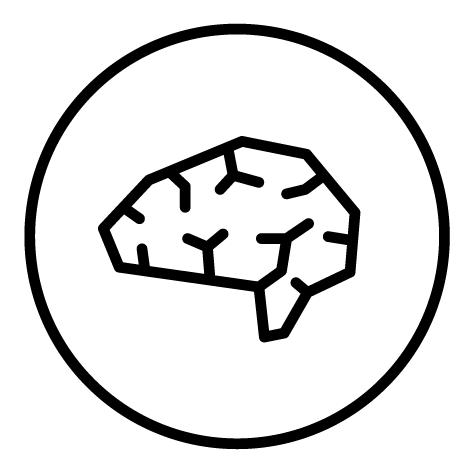 © UmweltbundesamtSchulen & HorteinrichtungenName: Welche Abfallvermeidungsmaßnahmen werden bereits umgesetzt oder sind evtl. schon geplant und stehen kurz vor der Umsetzung? Welche der Maßnahmen können Sie sich vorstellen zukünftig umzusetzen bzw. erachten Sie sinnvoll als Maßnahmenidee? Bitte kreuzen Sie entsprechend an. Die Maßnahmen sind nach Themengebieten dargestellt.Wo existieren bezüglich Abfällen Probleme (z. B. laufender/größerer Anfall von (vermeidbaren) Abfällen)? Gibt es Verbesserungspotentiale?Welche neuen Ideen gibt es bezüglich Abfallvermeidung? Was kann noch getan werden um Abfälle zu vermeiden und Ressourcen zu schonen?(Tages)betreuungs-einrichtungen & Pflegeheime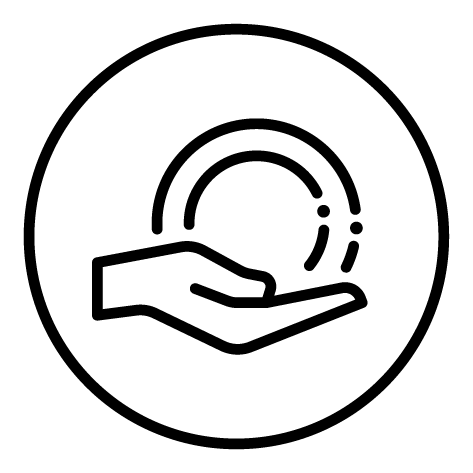 © Umweltbundesamt(Tages)betreuungseinrichtungen, Pflegeheime, etc.Name: Welche Abfallvermeidungsmaßnahmen werden bereits umgesetzt oder sind evtl. schon geplant und stehen kurz vor der Umsetzung? Welche der Maßnahmen können Sie sich vorstellen zukünftig umzusetzen bzw. erachten Sie sinnvoll als Maßnahmenidee? Bitte kreuzen Sie entsprechend an. Die Maßnahmen sind nach Themengebieten dargestellt.Wo existieren bezüglich Abfällen Probleme (z. B. laufender/größerer Anfall von (vermeidbaren) Abfällen)? Gibt es Verbesserungspotentiale?Welche neuen Ideen gibt es bezüglich Abfallvermeidung? Was kann noch getan werden um Abfälle zu vermeiden und Ressourcen zu schonen?Vereine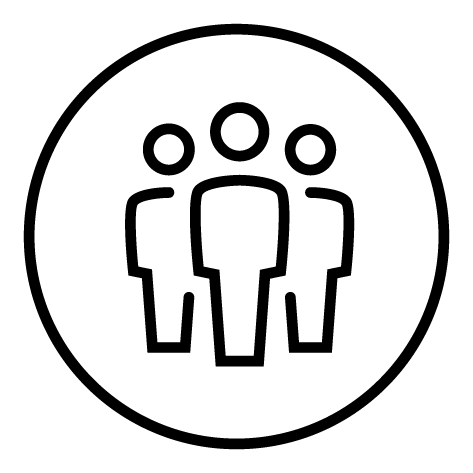 © UmweltbundesamtVereineName: Welche Abfallvermeidungsmaßnahmen werden bereits umgesetzt oder sind evtl. schon geplant und stehen kurz vor der Umsetzung? Welche der Maßnahmen können Sie sich vorstellen zukünftig umzusetzen bzw. erachten Sie sinnvoll als Maßnahmenidee? Bitte kreuzen Sie entsprechend an. Die Maßnahmen sind nach Themengebieten dargestellt.Wo existieren bezüglich Abfällen Probleme (z. B. laufender/größerer Anfall von (vermeidbaren) Abfällen)? Gibt es Verbesserungspotentiale?Welche neuen Ideen gibt es bezüglich Abfallvermeidung? Was kann noch getan werden um Abfälle zu vermeiden und Ressourcen zu schonen?Veranstaltungen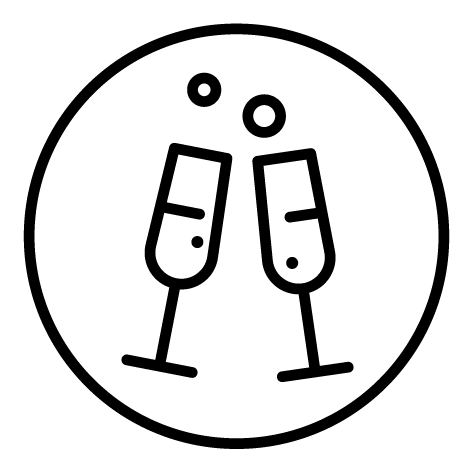 © UmweltbundesamtVeranstaltungenName: Welche Abfallvermeidungsmaßnahmen werden bereits umgesetzt oder sind evtl. schon geplant und stehen kurz vor der Umsetzung? Welche der Maßnahmen können Sie sich vorstellen zukünftig umzusetzen bzw. erachten Sie sinnvoll als Maßnahmenidee? Bitte kreuzen Sie entsprechend an. Die Maßnahmen sind nach Themengebieten dargestellt.Wo existieren bezüglich Abfällen Probleme (z. B. laufender/größerer Anfall von (vermeidbaren) Abfällen)? Gibt es Verbesserungspotentiale?Welche neuen Ideen gibt es bezüglich Abfallvermeidung? Was kann noch getan werden um Abfälle zu vermeiden und Ressourcen zu schonen?(Wochen)märkte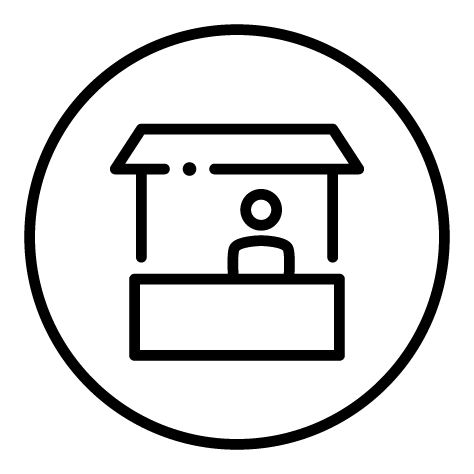 © Umweltbundesamt(Wochen)märkteName: Welche Abfallvermeidungsmaßnahmen werden bereits umgesetzt oder sind evtl. schon geplant und stehen kurz vor der Umsetzung? Welche der Maßnahmen können Sie sich vorstellen zukünftig umzusetzen bzw. erachten Sie sinnvoll als Maßnahmenidee? Bitte kreuzen Sie entsprechend an. Die Maßnahmen sind nach Themengebieten dargestellt.Wo existieren bezüglich Abfällen Probleme (z. B. laufender/größerer Anfall von (vermeidbaren) Abfällen)? Gibt es Verbesserungspotentiale?Welche neuen Ideen gibt es bezüglich Abfallvermeidung? Was kann noch getan werden um Abfälle zu vermeiden und Ressourcen zu schonen?Nachhaltig agierende Betriebe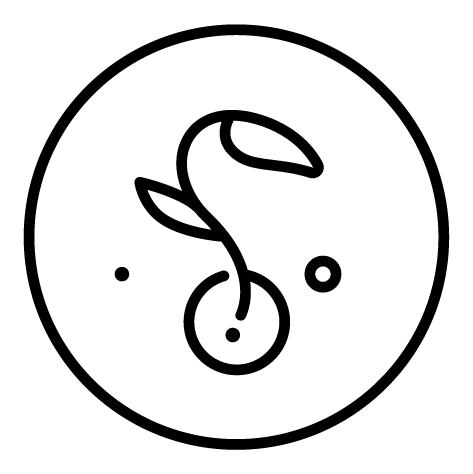 © UmweltbundesamtNachhaltig agierende BetriebeName: Welche Abfallvermeidungsmaßnahmen werden bereits umgesetzt oder sind evtl. schon geplant und stehen kurz vor der Umsetzung? Welche der Maßnahmen können Sie sich vorstellen zukünftig umzusetzen bzw. erachten Sie sinnvoll als Maßnahmenidee? Bitte kreuzen Sie entsprechend an. Die Maßnahmen sind nach Themengebieten dargestellt.Wo existieren bezüglich Abfällen Probleme (z. B. laufender/größerer Anfall von (vermeidbaren) Abfällen)? Gibt es Verbesserungspotentiale?Welche neuen Ideen gibt es bezüglich Abfallvermeidung? Was kann noch getan werden um Abfälle zu vermeiden und Ressourcen zu schonen?Gastronomiebetriebe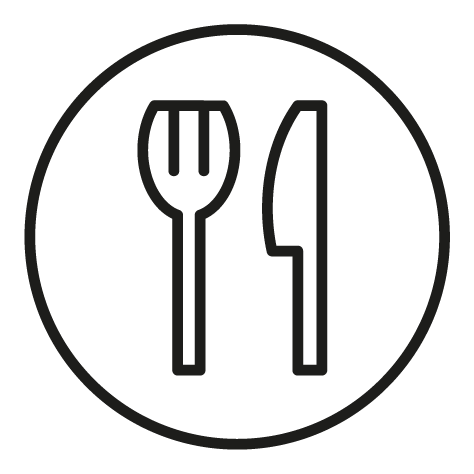 © UmweltbundesamtGastronomiebetriebeName: Welche Abfallvermeidungsmaßnahmen werden bereits umgesetzt oder sind evtl. schon geplant und stehen kurz vor der Umsetzung? Welche der Maßnahmen können Sie sich vorstellen zukünftig umzusetzen bzw. erachten Sie sinnvoll als Maßnahmenidee? Bitte kreuzen Sie entsprechend an. Die Maßnahmen sind nach Themengebieten dargestellt.Wo existieren bezüglich Abfällen Probleme (z. B. laufender/größerer Anfall von (vermeidbaren) Abfällen)? Gibt es Verbesserungspotentiale?Welche neuen Ideen gibt es bezüglich Abfallvermeidung? Was kann noch getan werden um Abfälle zu vermeiden und Ressourcen zu schonen?Lebensmitteleinzelhandel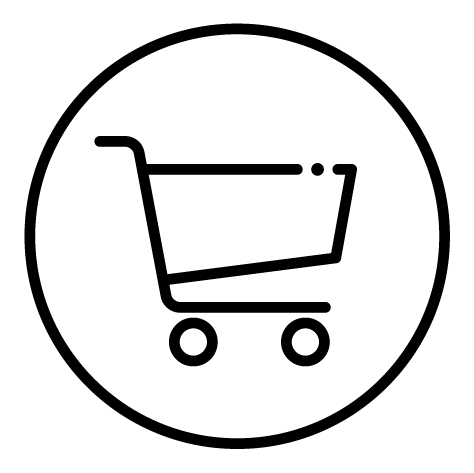 © UmweltbundesamtLebensmitteleinzelhandel – KMU, Franchisenehmer:innen z. B. ortsansässiger NahversorgerName: Welche Abfallvermeidungsmaßnahmen werden bereits umgesetzt oder sind evtl. schon geplant und stehen kurz vor der Umsetzung? Welche der Maßnahmen können Sie sich vorstellen zukünftig umzusetzen bzw. erachten Sie sinnvoll als Maßnahmenidee? Bitte kreuzen Sie entsprechend an. Die Maßnahmen sind nach Themengebieten dargestellt.Wo existieren bezüglich Abfällen Probleme (z. B. laufender/größerer Anfall von (vermeidbaren) Abfällen)? Gibt es Verbesserungspotentiale?Welche neuen Ideen gibt es bezüglich Abfallvermeidung? Was kann noch getan werden um Abfälle zu vermeiden und Ressourcen zu schonen?Maßnahme Maßnahme bereits umgesetztMaßnahme geplantIdee für MaßnahmeEinkaufEinkaufEinkaufEinkaufPapiersparendes / Papierloses Büro (z. B. Verwendung von Stoffhand- und –geschirrtüchern)Vereinbarung von verlängerter/m Garantieleistung/Austausch von Ersatzteilen bei der Auftragsvergabe LED-Technik bei BeleuchtungAbfallvermeidung als Kriterium bei der Beschaffung (z. B. Mehrweggebinde bei Reinigungsmitteln, Akkus anstelle von Batterien)Förderung von Carsharing/Bereitstellung von MietfahrzeugenWiederbefüllbare Druckerpatronen/nachfüllbare Farbtanks bei DruckernProzesse in der GemeindeverwaltungProzesse in der GemeindeverwaltungProzesse in der GemeindeverwaltungProzesse in der GemeindeverwaltungUmstellung der Drucker/Reduktion des Papierverbrauchs (z. B. doppelseitiges Kopieren, Weiternutzung von Fehldrucken als Schreibpapier)Elektronische Formulare, Dokumente und Prozesse – E-Governance (Möglichkeit des digitalen Ausfüllens von Formularen und Anträgen)Leitungswasser in Karaffen in den öffentlichen Einrichtungen anbietenPlastikfreie Gemeinde (Vermeidung von Einwegplastik)Verkauf von skartierten Fahrzeugen und anderen Geräten (Verkauf von gebrauchten Geräten der Kommune an private Personen/Betriebe) anstelle der EntsorgungBewusstseinsbildungBewusstseinsbildungBewusstseinsbildungBewusstseinsbildungWeiterbildungsangebote für kommunale Angestellte zu AbfallvermeidungInformation und Sensibilisierung zum Thema Abfallvermeidung (auch in Kooperation mit der kommunalen Abfallberatung)Permanente Rubrik "Abfallvermeidung – was können wir als Gemeinde tun?"Information zur Abbestellung von unadressierten Werbungssendungen / Produktion und/oder Versendung wasserfester Aufkleber zur Abbestellung von WerbungAngebote für Migrant:innen und mehrsprachiges Informationsmaterial zum Thema Abfallvermeidung, -sammlung und -entsorgungAngebot für Beratungsgespräche vor dem GebäudeabbruchBauteilbörse/Restebörse (Einrichtung einer digitalen Plattform für gebrauchte Bauteile/Produkte z. B. auf der Gemeindewebseite)Forcierung des Konzeptes "Teilen statt Kaufen": Anbieten von Mietwaren/Zusammenstellung von Anbietern, die Mietware verleihen (z. B. auf der Gemeindewebseite)Umweltpreise – Regelmäßige Vergabe eines Preises zum Thema AbfallvermeidungMeetings / Seminare / VeranstaltungenMeetings / Seminare / VeranstaltungenMeetings / Seminare / VeranstaltungenMeetings / Seminare / VeranstaltungenReduktion von Lebensmittelabfällen im „eigenen Wirkungsbereich“Lebensmittelweitergabe fördernLeitungswasser in Karaffen in den öffentlichen Einrichtungen anbietenEinsparung von Zucker- und Milchpäckchen bei Konferenzen und SeminarenVon der Gemeinde betreute Flächen und EinrichtungenVon der Gemeinde betreute Flächen und EinrichtungenVon der Gemeinde betreute Flächen und EinrichtungenVon der Gemeinde betreute Flächen und EinrichtungenEinrichtung von Streuobstwiesen bzw. alternativ Anpflanzung von Obstbäumen am Wegesrand von Gemeindegüterwegen/-straßenMagerrasen bzw. Blühwiesen auf kommunalen Grünflächen (Grünschnitthäufigkeit wird reduziert) Trinkwasserbrunnen an öffentlichen Plätzen und EinrichtungenMehrweg-Gebot für Bewirtung auf öffentlichem Grund/bei VeranstaltungenFörderung von Betrieben und UnternehmenFörderung von Betrieben und UnternehmenFörderung von Betrieben und UnternehmenFörderung von Betrieben und UnternehmenFörderung der Aufstellung von "Ab-Hof-Automaten" und Erstellung eines "Ab-Hof-Folders" für die Gemeinde/RegionKampagnen zu "Mehrweg statt Einweg" beim Einkaufen in Kooperation mit Handel und BetriebenFörderungen von privaten InitiativenFörderungen von privaten InitiativenFörderungen von privaten InitiativenFörderungen von privaten InitiativenForcierung der Weitergabe von Ernteüberschüssen an Obst/Gemüse, insbesondere auch aus privaten GärtenUmsetzung von Gemeinschaftsgärten und naturnahes GärtnernForcierung und Fortsetzung der jährlichen FlurreinigungsaktionenEinrichtung von Fairteiler (Food-Sharing: private Personen teilen nicht mehr benötigte Lebensmittel)Sonstige MaßnahmenSonstige MaßnahmenSonstige MaßnahmenSonstige MaßnahmenFörderung von Reparaturinitiativen z. B.  Repair-CafésFörderung ReUse (ReUse-Boxen, Flohmärkten etc.)Gebrauchtwarenkaufhaus / ReUse-ShopWeitere – nicht angeführte MaßnahmenWeitere – nicht angeführte MaßnahmenWeitere – nicht angeführte MaßnahmenWeitere – nicht angeführte MaßnahmenMaßnahme Maßnahme bereits umgesetztMaßnahme geplantIdee für MaßnahmeEinkaufEinkaufEinkaufEinkaufPapiersparen (z. B. Verwendung von Stoffhand- und –geschirrtüchern oder alte Drucke/ Fehldrucke als Bastelunterlagen)Vereinbarung von verlängerter Garantieleistung/Austausch von Ersatzteilen bei der Auftragsvergabe LED-Technik bei BeleuchtungAbfallvermeidung als Kriterium bei der Beschaffung (z. B. Mehrweggebinde bei Reinigungsmitteln, Akkus anstelle von Batterien)Wiederbefüllbare Druckerpatronen/nachfüllbare Farbtanks bei DruckernProzesse in der VerwaltungProzesse in der VerwaltungProzesse in der VerwaltungProzesse in der VerwaltungUmstellung der Drucker/Reduktion des PapierverbrauchsElektronische Formulare, Dokumente und Prozesse – (Möglichkeit des digitalen Ausfüllens von Formularen und Anträgen)Plastikfreier KindergartenVerwendung von gebrauchten Produkten / „Abfällen“ als Bastelmaterialien BewusstseinsbildungBewusstseinsbildungBewusstseinsbildungBewusstseinsbildungWeiterbildungsangebote für Mitarbeiter:innenInformation und Sensibilisierung zum Thema Abfallvermeidung (z. B. Mehrweg-Jausenbox und Trinkflaschen für Kindergartenkinder mit entsprechenden Informationen am Anfang des Kindergartenjahres, Abfallberater:innen zu speziellen Themen in den Kindergarten einladen)Exkursionen zur AbfallvermeidungForcierung des Konzeptes "Teilen statt Kaufen": Anbieten von ReUse-Ecken und Bücher-/SpielzeugtauschVerpflegung und VeranstaltungenVerpflegung und VeranstaltungenVerpflegung und VeranstaltungenVerpflegung und VeranstaltungenReduktion von Lebensmittelabfällen im „eigenen Wirkungsbereich“ (z. B. bedarfsgerechte Planung bei Elternabenden/Kindergartenfesten, Ersatz von Mineralwasser und Limonaden durch Leitungswasser, Weitergabe überschüssiger Verpflegung bei Festen an Mitarbeiter:innen und Gäste)Geschirrmobil / Mietoption Mehrweg (Mieten von Mehrweggeschirr für Feste/Veranstaltungen)Mehrweg-Alternativen in Bildungseinrichtungen (z. B. Mehrweggebinde für Jause und Getränke, Aktionswoche „Abfallarme Jause“)Überschüssige Mittagsverpflegung in Bildungseinrichtungen minimieren (z. B. durch bedarfsgerechte Bestellung, variable Portionsgröße, angepasste Menüauswahl, usw.)Leitungswasser in Karaffen in den öffentlichen Einrichtungen anbietenEinsparung von Zucker- und Milchpäckchen in der KaffeekücheVom Kindergarten betreute FlächenVom Kindergarten betreute FlächenVom Kindergarten betreute FlächenVom Kindergarten betreute FlächenUmsetzung von Gemeinschaftsgärten und naturnahes Gärtnern (z. B. Anlage von Hochbeeten und/oder Naschgärten, Anlage von Blühstreifen)Magerrasen bzw. Blühwiesen auf kommunalen Grünflächen (Grünschnitthäufigkeit wird reduziert) Förderungen von InitiativenFörderungen von InitiativenFörderungen von InitiativenFörderungen von InitiativenMitwirkung  bei der jährlichen FlurreinigungsaktionenWeitere – nicht angeführte MaßnahmenWeitere – nicht angeführte MaßnahmenWeitere – nicht angeführte MaßnahmenWeitere – nicht angeführte MaßnahmenMaßnahme Maßnahme bereits umgesetztMaßnahme geplantIdee für MaßnahmeEinkaufEinkaufEinkaufEinkaufPapiersparen (z. B. Verwendung von Stoffhand- und –geschirrtüchern oder alte Drucke/ Fehldrucke als Bastelunterlagen)Vereinbarung von verlängerter Garantieleistung/Austausch von Ersatzteilen bei der Auftragsvergabe LED-Technik bei BeleuchtungAbfallvermeidung als Kriterium bei der Beschaffung (z. B. Mehrweggebinde bei Reinigungsmitteln, Akkus anstelle von Batterien)Wiederbefüllbare Druckerpatronen/nachfüllbare Farbtanks bei DruckernProzesse in der VerwaltungProzesse in der VerwaltungProzesse in der VerwaltungProzesse in der VerwaltungUmstellung der Drucker/Reduktion des PapierverbrauchsElektronische Formulare, Dokumente und Prozesse – (Möglichkeit des digitalen Ausfüllens von Formularen und Anträgen)Plastikfreie BildungseinrichtungVerwendung von gebrauchten Produkten / „Abfällen“ als Bastelmaterialien Weiterbenutzung von Schulmaterial aus dem Vorjahr (Hefte, Schulbücher)BewusstseinsbildungBewusstseinsbildungBewusstseinsbildungBewusstseinsbildungWeiterbildungsangebote für Mitarbeiter:innenInformation und Sensibilisierung zum Thema Abfallvermeidung (z. B. Mehrweg-Jausenbox und Trinkflaschen mit entsprechenden Informationen am Anfang des Schuljahres, Abfallberater:innen zu speziellen Themen einladen)Exkursionen zur AbfallvermeidungForcierung des Konzeptes "Teilen statt Kaufen": Anbieten von ReUse-Ecken und BüchertauschVerpflegung und VeranstaltungenVerpflegung und VeranstaltungenVerpflegung und VeranstaltungenVerpflegung und VeranstaltungenLebensmittelweitergabe fördern (z. B. Lebensmittelspende an karikative Einrichtungen (Überschuss bei Schulveranstaltungen/Festen))Überschüssige Mittagsverpflegung in Bildungseinrichtungen minimieren (z. B. durch bedarfsgerechte Bestellung, variable Portionsgröße, angepasste Menüauswahl, usw.)Reduktion von Lebensmittelabfällen im „eigenen Wirkungsbereich“ (z. B. bedarfsgerechte Planung bei Elternabenden/Schulfesten, Ersatz von Mineralwasser und Limonaden durch Leitungswasser, Weitergabe überschüssiger Verpflegung bei Festen an Mitarbeiter und Gäste)Geschirrmobil / Mietoption Mehrweg (Mieten von Mehrweggeschirr für Feste/Veranstaltungen)Mehrweg-Alternativen in Bildungseinrichtungen (z. B. Mehrweggebinde für Jause und Getränke, Aktionswoche „Abfallarme Jause“)Überschüssige Mittagsverpflegung in Bildungseinrichtungen minimieren (z. B. durch bedarfsgerechte Bestellung, variable Portionsgröße, angepasste Menüauswahl, usw.)Leitungswasser in Karaffen in den öffentlichen Einrichtungen anbietenEinsparung von Zucker- und Milchpäckchen bei Konferenzen und SeminarenVon der Bildungseinrichtung betreute FlächenVon der Bildungseinrichtung betreute FlächenVon der Bildungseinrichtung betreute FlächenVon der Bildungseinrichtung betreute FlächenUmsetzung von Gemeinschaftsgärten und naturnahes Gärtnern (z. B. Anlage von Hochbeeten und/oder Naschgärten, Anlage von Blühstreifen)Magerrasen bzw. Blühwiesen auf kommunalen Grünflächen (Grünschnitthäufigkeit wird reduziert) Förderungen von InitiativenFörderungen von InitiativenFörderungen von InitiativenFörderungen von InitiativenFairteiler (Food-Sharing: private Personen teilen nicht mehr benötigte Lebensmittel)Mitwirkung bei der jährlichen FlurreinigungsaktionenWeitere – nicht angeführte MaßnahmenWeitere – nicht angeführte MaßnahmenWeitere – nicht angeführte MaßnahmenWeitere – nicht angeführte MaßnahmenMaßnahme Maßnahme bereits umgesetztMaßnahme geplant Idee für MaßnahmeEinkaufEinkaufEinkaufEinkaufPapiersparendes / Papierloses Büro (z. B. Verwendung von Stoffhand- und –geschirrtüchern)Vereinbarung von verlängerter Garantieleistung/Austausch von Ersatzteilen bei der Auftragsvergabe LED-Technik bei BeleuchtungAbfallvermeidung als Kriterium bei der Beschaffung (z. B. Mehrweggebinde bei Reinigungsmitteln, Akkus anstelle von Batterien)Wiederbefüllbare Druckerpatronen/nachfüllbare Farbtanks bei DruckernSelbstverpflichtung zur Nutzung wiederverwendbarer TransportverpackungenAnkauf von Nachfüllpackungen bei Verbrauchsprodukten für den Bereich Hygiene, Pflege etc.VerwaltungsprozesseVerwaltungsprozesseVerwaltungsprozesseVerwaltungsprozesseUmstellung der Drucker/Reduktion des PapierverbrauchsElektronische Formulare, Dokumente und Prozesse (Möglichkeit des digitalen Ausfüllens von Formularen und Anträgen)Leitungswasser in Karaffen anbietenBewusstseinsbildungBewusstseinsbildungBewusstseinsbildungBewusstseinsbildungWeiterbildungsangebote für Mitarbeiter:innen zu AbfallvermeidungInformation und Sensibilisierung zum Thema Abfallvermeidung (Mehrsprachige Information etc.)Kochevents und Beratung für Verpflegungsbetriebe bezüglich Vermeidung von Lebensmittelabfällen (z. B. Nutzung von Weiterbildungsangeboten für Verpflegungsbetriebe)Forcierung des Konzeptes "Teilen statt Kaufen": Anbieten von Mietwaren/BüchertauscheckenMeetings / Seminare / VeranstaltungenMeetings / Seminare / VeranstaltungenMeetings / Seminare / VeranstaltungenMeetings / Seminare / VeranstaltungenReduktion von Lebensmittelabfällen im „eigenen Wirkungsbereich“ (z. B. bedarfsgerechte Planung für Verpflegung, variable Portionsgröße/angepasste Menüauswahl, Ersatz von Mineralwasser und Limonaden durch Leitungswasser)Lebensmittelweitergabe fördern (z. B. Lebensmittelspende an karikative Einrichtungen (Überschuss bei Verpflegung))Leitungswasser in Karaffen bei Besprechungen, Veranstaltungen, etc. anbietenGeschirrmobil / Mietoption Mehrweg (Mieten von Mehrweggeschirr für Feste/Veranstaltungen)Einsparung von Zucker- und Milchpäckchen bei Konferenzen und SeminarenVon der Einrichtung betreute FlächenVon der Einrichtung betreute FlächenVon der Einrichtung betreute FlächenVon der Einrichtung betreute FlächenUmsetzung von Gemeinschaftsgärten und naturnahes Gärtnern (z. B. Anlage von Hochbeeten und/oder Naschgärten, Anlage von Blühstreifen)Magerrasen bzw. Blühwiesen auf Grünflächen (Grünschnitthäufigkeit wird reduziert) Förderungen von InitiativenFörderungen von InitiativenFörderungen von InitiativenFörderungen von InitiativenFairteiler (Food-Sharing: private Personen teilen nicht mehr benötigte Lebensmittel, u.a. von Partnerbetrieben)Sonstige MaßnahmenSonstige MaßnahmenSonstige MaßnahmenSonstige MaßnahmenFörderung ReUse z. B. durch das Einrichten von BüchertauscheckenWeitere – nicht angeführte MaßnahmenWeitere – nicht angeführte MaßnahmenWeitere – nicht angeführte MaßnahmenWeitere – nicht angeführte MaßnahmenMaßnahme Maßnahme bereits umgesetztMaßnahme geplant Idee für MaßnahmeEinkaufEinkaufEinkaufEinkaufPapiersparendes / Papierloses Büro (z. B. Verwendung von Stoffhand- und –geschirrtüchern)Vereinbarung von verlängerter Garantieleistung/Austausch von Ersatzteilen bei der Auftragsvergabe LED-Technik bei BeleuchtungAbfallvermeidung als Kriterium bei der Beschaffung (z. B. Mehrweggebinde bei Reinigungsmitteln, Akkus anstelle von Batterien)Wiederbefüllbare Druckerpatronen/nachfüllbare Farbtanks bei DruckernSelbstverpflichtung zur Nutzung wiederverwendbarer TransportverpackungenForcierung des Konzeptes "Teilen statt Kaufen": Anmieten von Geräten/Equipment statt AnkaufVerwaltungsprozesseVerwaltungsprozesseVerwaltungsprozesseVerwaltungsprozesseUmstellung der Drucker/Reduktion des PapierverbrauchsElektronische Formulare, Dokumente und Prozesse (Möglichkeit des digitalen Ausfüllens von Formularen und Mitgliedsanträgen)BewusstseinsbildungBewusstseinsbildungBewusstseinsbildungBewusstseinsbildungInformation und Sensibilisierung zum Thema Abfallvermeidung (z. B. bei Sportveranstaltungen, Vereinsfesten)Meetings / Seminare / VeranstaltungenMeetings / Seminare / VeranstaltungenMeetings / Seminare / VeranstaltungenMeetings / Seminare / VeranstaltungenReduktion von Lebensmittelabfällen im „eigenen Wirkungsbereich“ (z. B. bedarfsgerechte Planung bei Veranstlatungen/Spielen/Festen, variable Portionsgröße/angepasste Menüauswahl, Ersatz von Mineralwasser und Limonaden durch Leitungswasser, Weitergabe überschüssiger Verpflegung bei Veranstaltungen/Spielen an Freiwillige und Gäste)Lebensmittelweitergabe fördern (z. B. Lebensmittelspende an karikative Einrichtungen (Überschuss bei Verpflegung))Geschirrmobil / Mietoption Mehrweg (Mieten von Mehrweggeschirr für Feste/Veranstaltungen)Nur elektronische Werbung – Verzicht auf Flyer und Poster und gedruckte Eintrittskarten bzw. digitale Option anbietenEinsparung von Zucker- und MilchpäckchenVon der Einrichtung betreute FlächenVon der Einrichtung betreute FlächenVon der Einrichtung betreute FlächenVon der Einrichtung betreute FlächenUmsetzung von Gemeinschaftsgärten und naturnahes Gärtnern (z. B. Anlage von Hochbeeten und/oder Naschgärten, Anlage von Blühstreifen)Magerrasen bzw. Blühwiesen auf Grünflächen (Grünschnitthäufigkeit wird reduziert) Förderungen von InitiativenFörderungen von InitiativenFörderungen von InitiativenFörderungen von InitiativenForcierung und Fortsetzung der jährlichen FlurreinigungsaktionenFairteiler (Food-Sharing: private Personen teilen nicht mehr benötigte Lebensmittel, u.a. von Partnerbetrieben)Förderung von Reparaturinitiativen (z. B. Repaircafés)Förderung ReUse (ReUse-Boxen) (z. B. Büchertauschschränke, ReUse-Ecken, Tauschveranstaltungen/Flohmarkt)Förderung von Carsharing/Bereitstellung von MietfahrzeugenForcierung der Weitergabe von Ernteüberschüssen an Obst/Gemüse, insbesondere auch aus privaten GärtenGebrauchtwarenkaufhaus / ReUse-ShopWeitere – nicht angeführte MaßnahmenWeitere – nicht angeführte MaßnahmenWeitere – nicht angeführte MaßnahmenWeitere – nicht angeführte MaßnahmenMaßnahme Maßnahme bereits umgesetztMaßnahme geplant Idee für MaßnahmeEinkaufEinkaufEinkaufEinkaufLED-Technik bei BeleuchtungAbfallvermeidung als Kriterium bei der Beschaffung (z. B. Mehrweggebinde bei Reinigungsmitteln, Akkus anstelle von Batterien)Förderung von Carsharing/Bereitstellung von MietfahrzeugenAnschaffung Mehrweggebinde (Geschirr und Besteck, Trinkhalme ) oder Mietkonzepte nutzen (Geschirrmobil)Anschaffung von wiederverwendbarer DekorationBewerbungBewerbungBewerbungBewerbungNur elektronische Werbung – Verzicht auf Flyer und Poster und gedruckte Eintrittskarten bzw. digitale Option anbietenDurchführungDurchführungDurchführungDurchführungFreiwillige Selbstverpflichtung zum Einwegverzicht /MehrweggebotInformation und Sensibilisierung zum Thema Abfallvermeidung bei der VeranstaltungNutzung von Mehrweg (Becher, Teller, Besteck)Reduktion von Lebensmittelabfällen im „eigenen Wirkungsbereich“Lebensmittelweitergabe fördernEinsparung von Zucker- und Milchpäckchen oder anderen EinzelverpackungenVerzicht auf Werbegeschenken, so genannte „Give-aways“ (z. B. Sonnenbrillen, Stifte, Fruchtgummi etc.)Weitere – nicht angeführte MaßnahmenWeitere – nicht angeführte MaßnahmenWeitere – nicht angeführte MaßnahmenWeitere – nicht angeführte MaßnahmenMaßnahme Maßnahme bereits umgesetztMaßnahme geplant Idee für MaßnahmeEinkaufEinkaufEinkaufEinkaufLED-Technik bei BeleuchtungAnschaffung von Mehrweggeschirr oder Nutzung von Mietkonzepten (To-Go Becher und Teller sowie Besteck)Selbstverpflichtung zur Nutzung wiederverwendbarer TransportverpackungenMietkonzepte nutzen statt Ankauf von EquipmentBewusstseinsbildungBewusstseinsbildungBewusstseinsbildungBewusstseinsbildungInformation zum Angebot von Mehrweg und zum verpackungsfreien Einkauf (Markt als verpackungsfreie Abgabe bei Obst- und Gemüse promoten)Teilnahme / Bewerbung Kampagnen zu "Mehrweg statt Einweg" Lebensmittelweitergabe fördernWeitere – nicht angeführte MaßnahmenWeitere – nicht angeführte MaßnahmenWeitere – nicht angeführte MaßnahmenWeitere – nicht angeführte MaßnahmenMaßnahme Maßnahme bereits umgesetztMaßnahme geplantIdee für MaßnahmeEinkaufEinkaufEinkaufEinkaufPapiersparendes / Papierloses Büro (z. B. Verwendung von Stoffhand- und –geschirrtüchern)Vereinbarung von verlängerter Garantieleistung/Austausch von Ersatzteilen bei der Auftragsvergabe LED-Technik bei BeleuchtungAbfallvermeidung als Kriterium bei der Beschaffung (z. B. Mehrweggebinde bei Reinigungsmitteln, Akkus anstelle von Batterien)Förderung von CarsharingWiederbefüllbare Druckerpatronen/nachfüllbare Farbtanks bei DruckernAnschaffung von Mehrwegboxen für die Belegschaft für das MittagessenSelbstverpflichtung zur Nutzung wiederverwendbarer TransportverpackungenMietkonzepte nutzen statt Ankauf von EquipmentVerwaltungVerwaltungVerwaltungVerwaltungUmstellung der Drucker/Reduktion des PapierverbrauchsElektronische Formulare, Dokumente und Prozesse – Möglichkeit des digitalen Ausfüllens von Formularen und AnträgenVerkauf von skartierten Geräten (Verkauf von gebrauchten Geräten an private Personen oder Angestellte)BewusstseinsbildungBewusstseinsbildungBewusstseinsbildungBewusstseinsbildungInformation und Sensibilisierung zum Thema Abfallvermeidung (z. B. Weiterbildungsangebot für Mitarbeiter:innen, Information zur Vermeidung von To-Go-Verpackungen bei Mittagsverpflegung, Information im Newsletter oder Intranet)Forcierung des Konzeptes "Teilen statt Kaufen": Anbieten von Mehrwegboxen, Tauschecken etc. Gemeinsames Kochen von Mittagessen und Konsum von Mehrweg (Porzellangeschirr)Teilnahme / Bewerbung Kampagnen zu "Mehrweg statt Einweg" beim Einkaufen in Kooperation mit Handel und BetriebenMeetings / Seminare / VeranstaltungenMeetings / Seminare / VeranstaltungenMeetings / Seminare / VeranstaltungenMeetings / Seminare / VeranstaltungenReduktion von Lebensmittelabfällen im „eigenen Wirkungsbereich“ (z. B. bedarfsgerechte Planung bei Veranstaltungen/Festen, Ersatz von Mineralwasser und Limonaden durch Leitungswasser, Weitergabe überschüssiger Verpflegung bei Veranstaltungen/Festen an Mitarbeiter:innen und Gäste)Lebensmittelweitergabe fördernLeitungswasser in Karaffen Einsparung von Zucker- und Milchpäckchen bei Konferenzen und SeminarenMehrweg-Gebot für Bewirtung bei VeranstaltungenGeschirrmobil / Mietoption Mehrweg (Mieten von Mehrweggeschirr für Feste/Veranstaltungen)Von der Einrichtung betreute Flächen Von der Einrichtung betreute Flächen Von der Einrichtung betreute Flächen Von der Einrichtung betreute Flächen Magerrasen bzw. Blühwiesen auf kommunalen Grünflächen (Grünschnitthäufigkeit wird reduziert) Förderung der Nachernte auf landwirtschaftlichen FlächenFörderung von Betrieben und UnternehmenFörderung von Betrieben und UnternehmenFörderung von Betrieben und UnternehmenFörderung von Betrieben und UnternehmenFörderung der Aufstellung von "Ab-Hof-Automaten" und Erstellung eines "Ab-Hof-Folders" für die Gemeinde/RegionFörderungen von InitiativenFörderungen von InitiativenFörderungen von InitiativenFörderungen von InitiativenMitwirkung und Fortsetzung der jährlichen FlurreinigungsaktionenEinrichtung von Fairteiler (Food-Sharing: private Personen teilen nicht mehr benötigte Lebensmittel)Förderung von Initiativen im Bereich Trashdesign und UpcyclingWeitere – nicht angeführte MaßnahmenWeitere – nicht angeführte MaßnahmenWeitere – nicht angeführte MaßnahmenWeitere – nicht angeführte MaßnahmenMaßnahme Maßnahme bereits umgesetztMaßnahme geplant Idee für MaßnahmeEinkaufEinkaufEinkaufEinkaufAnkauf von Mehrweg im To-Go-Bereich und bei Mitnahme von Verpflegung (sofern angeboten) oder Nutzung von MietoptionenSelbstverpflichtung zur Nutzung wiederverwendbarer Transportverpackungen (durch Forcierung von Mehrweg-Transportverpackungen, wie zum Beispiel durch Gespräche / Vereinbarungen mit Lieferant:innen)Papiersparendes / Papierloses Büro (z. B. Verwendung von Stoffhand- und –geschirrtüchern)Vereinbarung von verlängerter Garantieleistung/Austausch von Ersatzteilen bei der Auftragsvergabe LED-Technik bei BeleuchtungAbfallvermeidung als Kriterium bei der Beschaffung (z. B. Mehrweggebinde bei Reinigungsmitteln, Akkus anstelle von Batterien)Wiederbefüllbare Druckerpatronen/nachfüllbare Farbtanks bei DruckernEinsparung von einzeln verpackten Zucker- und Milchpäckchen oder anderen EinzelverpackungenProzessumstellungenProzessumstellungenProzessumstellungenProzessumstellungenTeilnahme an (geförderten) Beratungsprogrammen zur Reduktion von LebensmittelabfällenNutzung von (digitalen) Tools zur Erfassung der LebensmittelabfällenSchulung von Mitarbeiter:innen zum abfallarmen WirtschaftenAnbieten von variable PortionsgrößenLokalen Lieferservice forcieren (Zustellung von regionaler Gastronomie in Mehrweg-Systemen)Akzeptieren von kund:inneneigenem Mehrweggeschirr oder Anbieten von eigener Mehrweglösung (bei To-Go oder der Mitnahme von Speisen auch bei Lieferung)Umstellung der Drucker/Reduktion des PapierverbrauchsBewusstseinsbildungBewusstseinsbildungBewusstseinsbildungBewusstseinsbildungTeilnahme bei der Kampagnen zu "Mehrweg statt Einweg" (z. B. Aufkleber, dass kund:inneneigenes Mehrweg akzeptiert wird)Kochevents und Beratung für Gastronomiebetriebe bezüglich Vermeidung von Lebensmittelabfällen (z. B. Nutzung von Weiterbildungsangeboten für Gastronomiebetriebe)LebensmittelabfallvermeidungLebensmittelabfallvermeidungLebensmittelabfallvermeidungLebensmittelabfallvermeidungReduktion von Lebensmittelabfällen im „eigenen Wirkungsbereich“ (z. B. Restebox für Gäste zur Verfügung stellen (Mehrweg, angepasste Einkaufplanung, Resteverwertung))Lebensmittelweitergabe fördern (z. B. Lebensmittelspende bei karikativen Einrichtungen)Überschüssige Mittagsverpflegung (in Bildungseinrichtungen)minimieren (z. B. angepasste Menüauswahl, variable Portionsgröße)Kooperationspartnerschaft mit der Initiativen „Lebensmittel sind kostbar!“ des Bundesministeriums für Klimaschutz, Umwelt, Energie, Mobilität, Innovation und TechnologieFairteiler (Food-Sharing: private Personen teilen nicht mehr benötigte Lebensmittel, u.a. von Partnerbetrieben)Weitere – nicht angeführte MaßnahmenWeitere – nicht angeführte MaßnahmenWeitere – nicht angeführte MaßnahmenWeitere – nicht angeführte MaßnahmenMaßnahme Maßnahme bereits umgesetztMaßnahme geplant Idee für MaßnahmeEinkaufEinkaufEinkaufEinkaufAnkauf von Mehrweg im To-Go-Bereich (sofern angeboten) oder Nutzung von MietoptionenSelbstverpflichtung zur Nutzung wiederverwendbarer Transportverpackungen (durch Forcierung von Mehrweg-Transportverpackungen, wie zum Beispiel durch Gespräche / Vereinbarungen mit Lieferant:innen)Papiersparendes / Papierloses Büro (z. B. Verwendung von Stoffhand- und –geschirrtüchern)Vereinbarung von verlängerter Garantieleistung/Austausch von Ersatzteilen bei der Auftragsvergabe LED-Technik bei BeleuchtungAbfallvermeidung als Kriterium bei der Beschaffung (z. B. Mehrweggebinde bei Reinigungsmitteln, Akkus anstelle von Batterien)Wiederbefüllbare Druckerpatronen/nachfüllbare Farbtanks bei DruckernEinsparung von einzeln verpackten Zucker- und Milchpäckchen oder anderen EinzelverpackungenProzessumstellungenProzessumstellungenProzessumstellungenProzessumstellungenUnterstützung der Vermarktung regionaler Produkte (ohne unnötige Verpackung)Kooperationspartnerschaft mit der Initiativen „Lebensmittel sind kostbar!“ des  Bundesministeriums für Klimaschutz, Umwelt, Energie, Mobilität, Innovation und TechnologieAkzeptieren von kund:inneneigenem Mehrweggeschirr (z. B. bei der Frischetheke) oder Angebot von eigener Mehrweglösung Angebot von Mehrwegverpackungen bei Lieferung (sofern ein Lieferdienst angeboten wird) vorhanden Verzicht auf nicht notwendige VerpackungUmstellung der Drucker/Reduktion des PapierverbrauchsBewusstseinsbildungBewusstseinsbildungBewusstseinsbildungBewusstseinsbildungTeilnahme bei der Kampagnen zu "Mehrweg statt Einweg" (z. B. Aufkleber, dass kund:inneneigenes Mehrweg akzeptiert wird)LebensmittelabfallvermeidungLebensmittelabfallvermeidungLebensmittelabfallvermeidungLebensmittelabfallvermeidungReduktion von Lebensmittelabfällen im „eigenen Wirkungsbereich“ (z. B. Abverkauf von Waren, die kurz vor dem MHD sind, „Restebox“ für Obst- und Gemüse, bedarfsgerechte Bestellung von Waren)Lebensmittelweitergabe fördern (z. B. Lebensmittelspende bei karitativen Einrichtungen oder an Fairteiler)Weitere – nicht angeführte MaßnahmenWeitere – nicht angeführte MaßnahmenWeitere – nicht angeführte MaßnahmenWeitere – nicht angeführte Maßnahmen